Kelengkapan Berkas :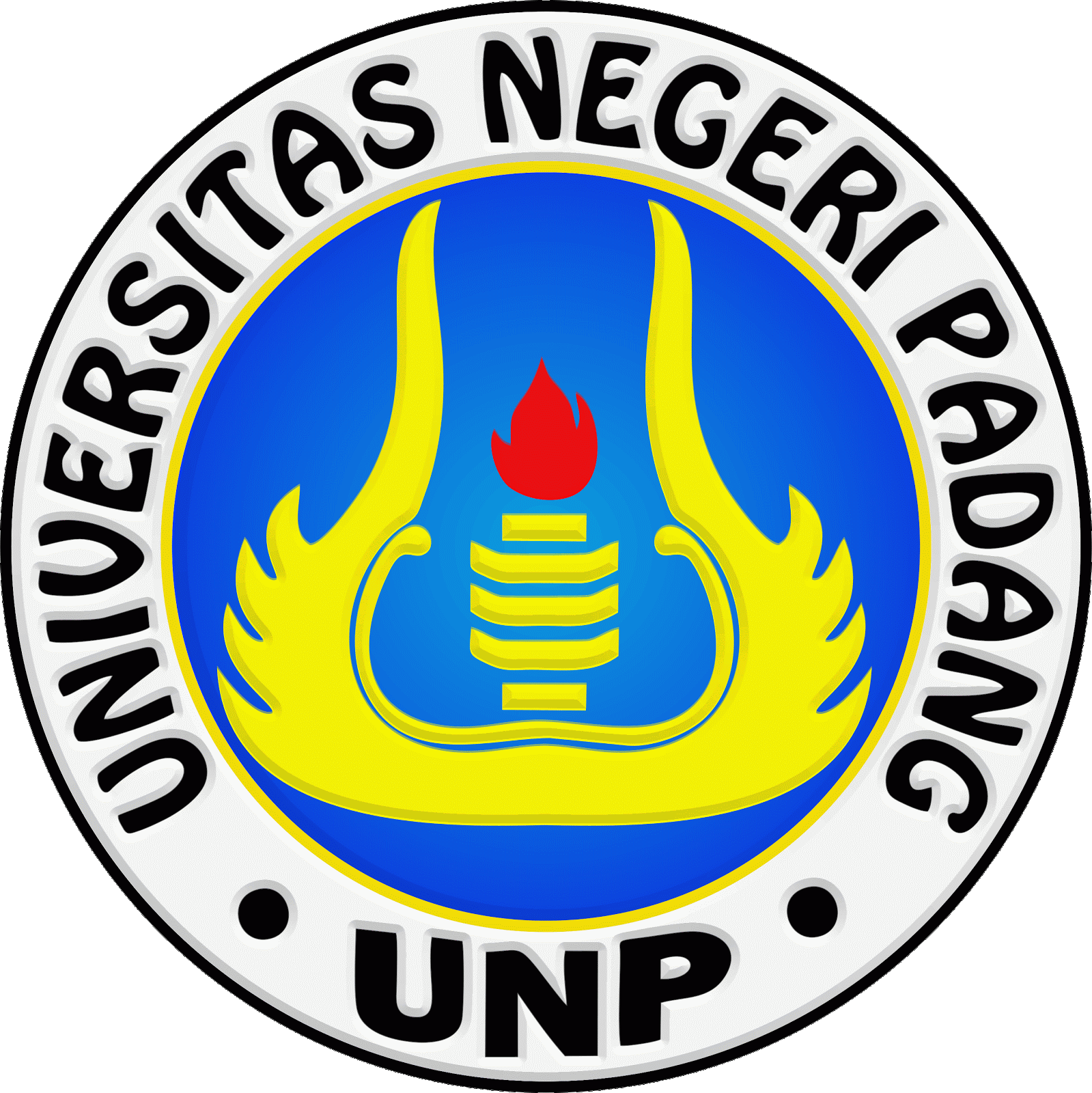 BERKAS PESERTAPPG DALAM JABATAN TAHUN 2019UNIVERSITAS NEGERI PADANG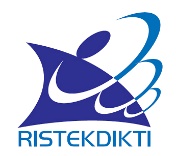 No. Peserta PPG:Nama Lengkap:Bidang Studi PPG:Kelas:Tahap PPG:Tahap….NoBerkasAdaTidak Ada1Hasil Cetak Bukti Lapor Diri Online2Format A1 3Pakta Integritas4Biodata Mahasiswa 5Surat Pernyataan Ijin Kepala Sekolah6Fotokopi Ijazah S1 (legalisasi Perguruan Tinggi).7Fotokopi Transkrip Nilai (legalisasi Perguruan Tinggi).8Fotokopi Kartu Identitas KTP/SIM.